21.04.2020г. «Развитие объема  внимания»«Коррекция и развитие психомоторики и сенсорных процессов обучающихся с ОВЗ»Павлов Даниил 3 кл.Педагог-психолог:  Боярова Светлана Александровна.  Viber, Watsap:89233331050Время занятий:  вторник – 15.10ч.Ход занятия:-Даниил, возьми простой карандаш и обведи карандашом в кружок только те цифры, которые стоят в порядке возрастания.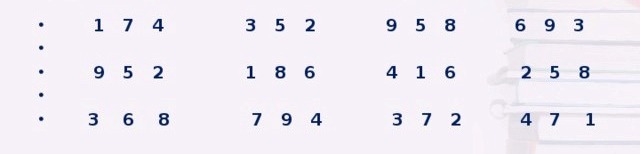 